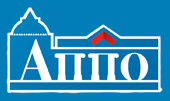 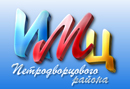 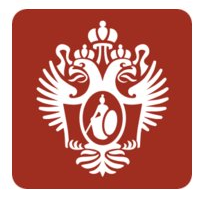 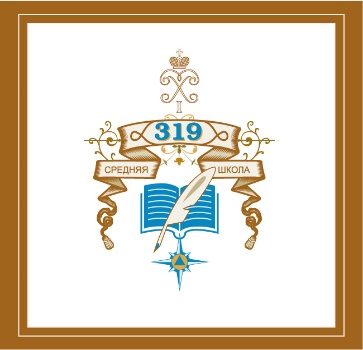 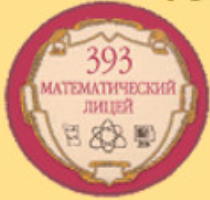 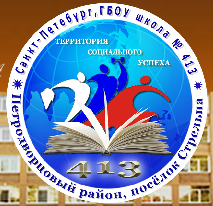 ГБОУ ДПО Санкт-Петербургская Академия постдипломного педагогического образованияФГБОУ ВО «Санкт-Петербургский Государственный университет»ГБУ ИМЦ Петродворцового района Санкт-ПетербургаГБОУ СО школа № 319 Петродворцового района Санкт-ПетербургаГБОУ СО школа № 413 Петродворцового района Санкт-ПетербургаГБОУ лицей № 393 Кировского района Санкт-Петербурга________________________________________________________________________________Время проведения: 26-28 октября 2017 года Место проведения: 26, 28 октября: г. Петергоф, Бобыльская дорога, дом 59, корпус 2, литера А, ГБОУ СОШ №319. Проезд авт. от ст. Новый Петергоф 351а, 351б, 353; от метро «Ленинский проспект» маршрутное такси №103.27 октября: Санкт-Петербург, ул. Автовская, д. 5, лит. А, ГБОУ лицей №393, метро «Автово».Целевая аудитория: руководители ОУ, заместители руководителей, учителя, работающие в рамках проекта «Реализация элементов эффективной школы», научные сотрудники других образовательных организаций – исследователи эффективности работы школ.Условие участия: Электронная регистрация по ссылке ﻿https://docs.google.com/forms/d/e/1FAIpQLSfk8179ILXpahG3umG8yrx3wx_jTh7n2wvk7FZteWNBbqfq3Q/viewform 
Программа научно-практической конференции «Территория диалога: талантливые дети - успешные учителя»26 октябряШКОЛА №319ДЕВИЗ ДНЯ: «Эффективная школа – открытая школа»Мероприятия для педагоговМероприятия для обучающихся – членов делегаций.27 октябряГБОУ лицей №393ДЕВИЗ ДНЯ: «Таланты не падают с неба»Мероприятия для обучающихся – членов делегаций.28 октябряГБОУ школа №319ДЕВИЗ ДНЯ: «Воспитание не для школы, а для жизни»Время, местопроведенияМероприятие  Ответственный12.00 – 12.40 столоваяОбед в школе для иногороднихГаличкина Е.М. заместитель директора школы по ШИС12.00 – 13.00вестибюльВстреча гостей. Регистрация участников конференции.Абрамова С.Н., заместитель директора школы по УВР12.00 – 13.00 вестибюльЭкспресс – опрос участников конференцииШкольный Центр СИ. Воробьева М.С., заместитель директора школы по УВР13.00 – 16.30Конференц-зал, 3-й этажПленарное заседание Тема: «Таланты не падают с неба» Пленарное заседание Тема: «Таланты не падают с неба» 13.00 – 13.10Приветствие участников научно-практической конференцииНачальник отдела образования Петродворцового района Санкт-Петербурга Л.В. ЛоктионоваДиректор ИМЦ М.М. Мединская Начальник отдела образования Кировского района Санкт-Петербурга Ю.В. СтупакВРИО директора ИМЦ И.С. Комлева13.10 – 13.20Сетевой проект «Эффективная школа»: от идеи к результатам. Шкорина Н.Л., к.пед.н., директор ГБОУ СОШ №319 Петродворцового района Санкт-Петербурга13.20 – 13.35Выступления директоров школ – участников сетевого проекта, «Визитная карточка школы» (до  3 мин.)Выступления директоров школ – участников сетевого проекта, «Визитная карточка школы» (до  3 мин.)ГБОУ СОШ № 413Директор Бояр Надежда ЛеонидовнаГБОУ лицей № 393Директор Титова Ольга АндреевнаГБОУ СОШ № 223Директор Лысова Светлана ВладимировнаМОУ «СОШ №26» г. ВологдаДиректор Лукичева Лариса Валериевна13.35 – 13.50 Открытость школы как условие ее эффективности.Даутова Ольга Борисовна, д.пед.наук, профессор кафедры педагогики и андрагогики СПб АППО 13.50 –14.05Компетенции педагога - основа успешного развития навыков учащихся в XXI веке.Щербова Татьяна Вадимовна, к.пед.н., доцент кафедры педагогики и андрагогики СПб АППО 14.05 –14.20Электронная образовательная среда как условие выявления талантливых обучающихся и подготовки квалифицированных кадров цифровой экономики.Забалканцева Елена Валерьевна, методист, менеджер образовательного направления департамента научной и инновационной деятельности ГК "Омега"14.20 –14.35Чему и зачем нужно учить в школе.Вольфсон Георгий Игоревич, учитель математики высш. кат., зам. председателя предметной комиссии ЕГЭ, победитель Всероссийского конкурса молодых учителей «Педагогический дебют»14.35 –14.50Опыт комплексного внедрения образовательной робототехники в рамках предмета технология и внеурочной деятельности. Тен Наталья Геннадьевна, методист,Президентский физико-математический лицей № 23914.50 –15.00Талантливые дети сегодня- успешные ученые завтра.Чубова Надежда Михайловна – К. физ-мат. наук, начальник научно-метод. отдела по работе с молодёжью НИЦ "Курчатовский институт" - ПИЯФ, член Координационного совета по делам молодежи в научной и образовательной сферах при Совете при Президенте РФ по науке и образованию15.10 – 15.50Экскурсия по школе, кофе-брейкЭкскурсия по школе, кофе-брейк15.50 – 17.20Конференц-залПанельная дискуссия на тему: «Чем более одарен ребенок, тем…?»Участники: директора школ, докладчики пленарного заседанияМодератор: Даутова Ольга Борисовна, д.пед.наук, профессор, кафедры педагогики и андрагогики СПб АППО  17.20 – 17.30Подведение итогов социологического он-лайн опроса по заданной тематике Школьный Центр СИПодведение итогов социологического он-лайн опроса по заданной тематике Школьный Центр СИ17.30 – 18.00Кабинет директора Круглый стол руководителей, заместителей руководителей школ – участников сетевого проекта (Легкий ужин)Круглый стол руководителей, заместителей руководителей школ – участников сетевого проекта (Легкий ужин)18.00Отъезд в гостиницуОтъезд в гостиницуВремя, местопроведенияМероприятие  Ответственный9.40 Физфак СПбГУ, Ульяновская, д.3Встреча обучающихся в СПбГУ, знакомство.Плотникова Оксана Сергеевна, заместитель директора школы № 413 по УВРт: 8-911-264-81-8210.00 - 13.00Посещение и работа в физической лаборатории, экскурсияПлотникова Оксана Сергеевна, заместитель директора школы № 413 по УВРт: 8-911-264-81-8214.30 – 15.00Обед в школе №319 Галичкина Е.М. заместитель директора школы по ШИС15.30 – 18.00Экскурсия пешеходная в ГМЗ «Петергоф»Должикова Н.А., заместитель директора школы №319 по ВР18.00 Отъезд в гостиницуВремя, местопроведенияМероприятие для педагоговОтветственный9.30 – 9.55Встреча, регистрация гостейзаместитель директора школы по УВР Васина Г.С.9.55 – 11.40Открытые уроки для учителей по отдельному плануУрок № 1,2Учителя школ №319, 413, 393,223 СПб, №26 Вологда11.40- 12.10 Обед заместитель директора школы по ВР Александрова Н.Н.12.10 – 14.00Мастер классы для учителей по отдельному графикузаместитель директора школы по УВР Васина Г.С., Островская М.В.14.00- 14.20Подведение итогов, награждение, вручение сертификатовПодведение итогов, награждение, вручение сертификатов14.20- 16.00Круглый стол руководителей, заместителей руководителей школКруглый стол руководителей, заместителей руководителей школ18.00Отъезд в гостиницуОтъезд в гостиницуВремя, местопроведенияМероприятие  Ответственный9.00 – 9.55Завтрак в школе Александрова Н.Н., зам. директора по ВР 9.55 – 11.40Защита творческих проектов обучающихся: видео-ролик «Школа – перекресток возможностей». Обсуждение, дебаты.Творческие группы педагогов и обучающихсяМодераторы: к. пед. н., доцент кафедры педагогики и андрагогики СПб АППО  Т.В. Щербовак.пед.н., доцент кафедры психологии образования и педагогики СПбГУ О.О.Жебровская11.40- 12.10 Обед Александрова Н.Н., заместитель директора школы по ВР 12.10 – 14.00Мастер классы для учеников по отдельному графикуВасина Г.С., Островская М.В., заместитель директора школы по УВР14.00- 14.20Подведение итогов, награждение, вручение сертификатовПодведение итогов, награждение, вручение сертификатов14.20- 16.00Музей Анны АхматовойАлександрова Н.Н., заместитель директора школы по ВР Время, местопроведенияМероприятие для педагоговОтветственный9.00 – 10.00*Завтрак в школе*Галичкина Е.М., заместитель директора школы10.00 – 10.40Самостоятельный переход на территорию Военно-транспортного института железнодорожных войск и военных сообщений, Курсантский клубВоробьева М.С., заместитель директора школы №319 по УВР11.00 – 12.30Курсантский клуб ВТИ ЖДВ и ВОСОXII-я Церемония приведения к торжественной клятве кадет учащихся оборонно-спортивных (кадетских) классов «Спасатель МЧС России»Посвящение юнармейцев руководителями Городского Штаба Юнармии.Должикова Н.А., заместитель директора школы №319 по ВР13.00 – 13.4014.00 – 15.00Обед в школе для иногороднихПосещение бассейна (с собой плавательные принадлежности и справки от педиатра или терапевта)Галичкина Е.М., заместитель директора школы15.00 – 20.00Обзорная экскурсия по Санкт-Петербургу «Сказочный Санкт-Петербург».Обзорная экскурсия по Санкт-Петербургу «Сказочный Санкт-Петербург».